Manor, Arbourthorne and Gleadless (MAG) Housing Market Area Profile Summary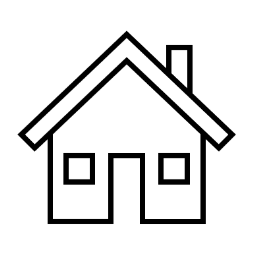 INTRODUCTION TO Housing Market Area ProfilesHousing Market Area Profiles are part of the wider Strategic Housing Market Assessment (SHMA). The SHMA tells us: About the supply and demand for different housing in the city Estimates the number of new homes that will be needed over the next 5 yearsProvides important evidence about the housing market that we can use in the development of housing and planning policies to help guide future housing deliveryThere are 13 Housing Market Area Profiles (HMAs) as part of the SHMA. These HMAs enable us to account for localised variation in: housing stock pricestenureneighbourhood conditionsRecent and current housing development in the North West HMAThere has been some new development in Manor/Arbourthorne/Gleadless in recent years. Much of this development has been through the Sheffield Housing Company and includes affordable homes as well as homes for market sale and rent. The majority of new homes in the area are houses, which helps to rebalance the profile of new homes in the city away from apartments.   MAG will continue to be a key area for new development in the city.Large (10+) sites in MAG with full planning permission would deliver 1311 new homes if built out fully the majority of which would be houses rather than apartments of student clusters (March 2021). These include 311 new houses that will be delivered by the Sheffield Housing Company at 2 sites in Manor, most will be for market sale though some may be acquired by SCC for affordable rent.Summary of Recommendations for developmentThe property types that are in the highest demand are:1 bed flats for private rent1 bed flats for social/affordable rent1 and 2 bed age friendly general needs for social/affordable rent1 and 2 bed specialist OPIL for social/affordable rent2 bed houses for intermediate market3 bed houses for intermediate market4 bed houses for sale4 bed houses for intermediate market4 bed houses for social/affordable rentThere is additional demand for:1 and 2 bed flats for sale1 and 2 bed flats for intermediate market1 and 2 bed age friendly general needs for sale1 and 2 bed age friendly needs for shared ownership1 bed specialist OPIL for sale1 and 2 bed specialist OPIL for shared ownership2 and 3 bed houses for social/affordable rent4 bed houses for private rentIn Depth recommendations for development1. Larger properties across all tenuresThere is a high need for additional larger properties with four or more bedrooms in all tenures, but many will need to be for affordable due to low incomes and financial resources in the area.2. One bed flats across all tenuresAdditional one bedroom flats are required in all tenures but the greatest need is for properties that are let at LHA rent levels. Good quality bedsits and well-managed shared properties in the private rented tenure will also help to improve the limited options for newly forming households.    3. Social/affordable rented housingDespite the large supply and predicted surplus in the SHMA. There is still high demand for social housing amongst existing and newly forming households, and the income levels suggest that this will continue. The area will also continue to play a role in meeting the affordable housing requirements for the rest of the city. It is likely properties of all sizes will be needed given the levels demand. Any additional supply should be considered on a site by site basis.4. Intermediate housingThere are low levels of financial resources among newly forming households so the provision of intermediate housing could provide access into owner occupation. These are required for all property sizes but particularly for homes with four or more bedrooms and age-friendly homes that provide options for older owners of low value homes to move into homes that support independent living.  5. Older peopleAge-friendly general needs housing, such as bungalows and homes built to accessible/wheelchair standards, are required to meet the needs of a growing older population. Additional specialist homes for older people, such as sheltered or extra care, are required but predominantly for affordable and intermediate tenures. Further InformationFor further information about this or any other Housing Market Area Profile, please contact mbox_housingstrategy@sheffield.gov.uk.